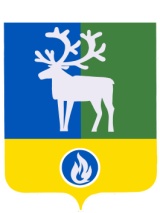 БЕЛОЯРСКИЙ РАЙОНХАНТЫ-МАНСИЙСКИЙ АВТОНОМНЫЙ ОКРУГ – ЮГРААДМИНИСТРАЦИЯ БЕЛОЯРСКОГО РАЙОНАПРОЕКТПОСТАНОВЛЕНИЕот                 2019 года                                                                                                      № О внесении изменений в постановление администрации Белоярского района от 13 ноября 2018 года № 1092 П о с т а н о в л я ю:1. Внести в постановление администрации Белоярского района от 13 ноября 2018 года «О проведении конкурса «Спортивная элита»» (далее – постановление) изменение, изложив пункт 4 в следующей редакции:«4. Комитету по финансам и налоговой политике администрации Белоярского района обеспечить финансирование мероприятий по организации и проведению конкурса «Спортивная элита» в соответствии с муниципальной программой Белоярского района «Развитие физической культуры, спорта и молодежной политики на территории Белоярского района на 2019 - 2024 годы», утвержденной постановлением администрации Белоярского района от 31 октября 2018 года № 1052».2. Внести в приложение 1 «Положение о конкурсе «Спортивная элита»» к постановлению следующие изменения:1) позицию 15.3 таблицы раздела 3 признать утратившей силу;2) в пункте 5.3 раздела 5 слова «, 3» исключить;3) раздел 6 признать утратившим силу.3. Внести в приложение 3 «Состав конкурсной комиссии конкурса «Спортивная элита»» к постановлению изменение, изложив его в редакции, согласно приложению к настоящему постановлению.4. Опубликовать настоящее постановление в газетах «Белоярские вести», «Белоярские вести. Официальный выпуск».5. Настоящее постановление вступает в силу после его официального опубликования. 6. Контроль за выполнением постановления возложить на заместителя главы Белоярского района по социальным вопросам Сокол Н.В.Глава Белоярского района                                                                                      С.П.МаненковПРИЛОЖЕНИЕ 3                                                                                                  к постановлению администрацииБелоярского районаот __________ № _______С О С Т А Вконкурсной комиссии конкурса «Спортивная элита»_______________Майборода Александр Викторовичпредседатель Комитета по делам молодёжи, физической культуре и спорту администрации Белоярского района, председатель конкурсной комиссииКавецкая Светлана Романовназаместитель председателя Комитета по делам молодёжи, физической культуре и спорту администрации Белоярского района, заместитель председателя конкурсной комиссииНуртдинов Радик Альбертович ведущий специалист Комитета по делам молодёжи, физической культуре и спорту администрации Белоярского района, секретарь конкурсной комиссииЧлены конкурсной комиссии: Акимов Сергей Николаевичдиректор муниципального автономного учреждения физической культуры и спорта Белоярского района «Дворец спорта»Нефёдов Александр Михайловичдиректор муниципального бюджетного учреждения дополнительного образования Белоярского района «Детско - юношеская     спортивная      школа                               г. Белоярский» Нешина Галина Борисовнапредседатель комитета по культуре администрации Белоярского районаБлизнякова Светлана Юрьевнаведущий специалист Комитета по делам молодёжи, физической культуре и спорту администрации Белоярского района